ATESTADO DE VERACIDADE           Atesto para os devidos fins que a empresa XXXXXXXXXXXXXXXXXXXXXXXXXX, CNPJ nº XX.XXX.XXX/XXXX-XX, possui sólida reputação na comercialização do(a) XXXXXXXXXXXXXXXXXXXXXXXXXXXXXX e, com base  em meu conhecimento e em pesquisas realizadas via rede mundial de computadores, declaro não haver nenhuma informação que desabone ou coloque em questão a veracidade das informações por ela repassadas no que se refere ao Atestado de Exclusividade apresentado.Governador Valadares (MG), XX de XXXXXXXX de XXXX..NOME E ASSINATURA DO RESPONSÁVEL – SIAPE: XXXXXXX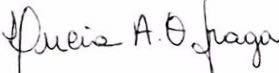 